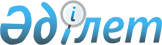 О внесении изменений в постановление акимата Жалагашского района от 11 мая 2016 года №94 “Об определении организации для хранения вещественных доказательств, подвергающихся быстрой порче”
					
			Утративший силу
			
			
		
					Постановление акимата Жалагашского района Кызылординской области от 27 августа 2018 года № 183. Зарегистрировано Департаментом юстиции Кызылординской области 3 сентября 2018 года № 6420. Утратило силу постановлением акимата Жалагашского района Кызылординской области от 8 июня 2020 года № 61
      Сноска. Утратило силу постановлением акимата Жалагашского района Кызылординской области от 08.06.2020 № 61 (вводится в действие со дня первого официального опубликования).
      В соответствии с пунктом 2 статьи 31 Закона Республики Казахстан от 23 января 2001 года “О местном государственном управлении и самоуправлении в Республике Казахстан” и пунктом 2 статьи 50 Закона Республики Казахстан от 6 апреля 2016 года “О правовых актах” акимат Жалагашского района ПОСТАНОВЛЯЕТ:
      1. Внести в постановление акимата Жалагашского района от 11 мая 2016 года № 94 “Об определении организации для хранения вещественных доказательств, подвергающихся быстрой порче” (зарегистрировано в Реестре государственной регистрации нормативных правовых актов за № 5517, опубликовано 28 мая 2016 года в газете “Жалағаш жаршысы” и 20 июня 2016 года в информационно-правовой системе “Әділет”) следующие изменения:
      преамбулу изложить в следующей редакции:
      “В соответствии с четвертой частью статьи 221 кодекса Республики Казахстан от 4 июля 2014 года “Уголовно-процессуальный кодекс Республики Казахстан” акимат Жалагашского района ПОСТАНОВЛЯЕТ:”;
      пункт 1 изложить в следующей редакции:
      “1. Определить организацией для хранения вещественных доказательств, подвергающихся быстрой порче по уголовным делам коммунальное государственное предприятие на праве хозяйственного ведения “Жалагашская районная ветеринарная станция” Жалагашского районного отдела ветеринарии.”;
      пункт 2 изложить в следующей редакции:
      “2. Коммунальному государственному учреждению “Жалагашский районный отдел ветеринарии” принять меры, вытекающие из настоящего постановления.”.
      2. Настоящее постановление вводится в действие со дня первого официального опубликования.
					© 2012. РГП на ПХВ «Институт законодательства и правовой информации Республики Казахстан» Министерства юстиции Республики Казахстан
				
      Аким Жалагашского района

К. Сарсенбаев
